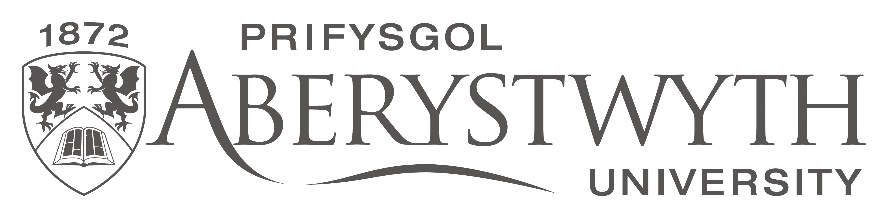 UNIVERSITY VEHICLE/PERSONAL VEHICLE APPLICATION FORMThis completed form must be scanned, authorised and returned immediately via e-mail to travelandfleet@aber.ac.uk. The Head of Department may delegate the authorising signature if he/she wishes and has communicated the delegated authority to travelandfleet@aber.ac.uk  in writing.  Whoever signs the authorisation on behalf of the Head of Department is confirming that the applicant is required to drive as part of their role.  The original copy is to be retained by your Department for audit checks.  The applicant may only operate a University vehicle once application approval has been communicated form the Travel and Fleet Department and will only remain an authorised driver for the maximum of 1 year. Upon expiry, drivers will have to submit an update copy of this form in order to renew their status as an authorised driver.		*To ensure efficient processing of this document and to avoid delays, please complete the form digitally prior to having it signed.PART A: General informationPART B: Authorised driver information*Any category marked with an asterisk may be subject to additional checks to confirm that the applicant is qualified to operate the specified University vehicle.PART C: Personal vehicle use (For drivers wishing to use personal vehicle and claim mileage)VEHICLE DETAILSREQUIRED DOCUMENTSIn order for your application to be approved, please ensure to submit this form along with a copy of your current personal motor insurance certificate showing that you have ‘business use’ cover.Part D: Declaration and ApprovalDriver declarationI wish to apply to become an authorised driver for the category of vehicles stated above for business use only.  I undertake to inform the Travel and Fleet Department immediately of any change in the above information and agree to comply at all times with the University driver policies and relevant handbooks. Additionally I confirm that the DVLA are informed of any current notifiable medical condition that may affect my ability to drive. (https://www.gov.uk/health-conditions-and-driving)Signed: 	___________________________________________________ 	Date: 	_____________________________________  Confirmation of approval by Head of Department or line managerI can confirm that the person named above has permission to operate a University vehicle and/or personal vehicle to undertake their work activities.Name: 	_____________________________ 	Signed: 	_____________________________________ 	Date: 	___________  PART E: Definitions or restrictions ‘Business Use’ and Grey Fleet Grey Fleet management is the process of ensuring that all drivers of personal vehicles on University business are adequately qualified, insured and are driving a vehicle that is in a safe and roadworthy       condition.Business use is defined as any journey undertaken on behalf or in relation to the driver’s employment, excluding ‘commuting’. Examples within the University include; driving between campuses, driving to attend a meeting/conference and using a personal vehicle to transport equipment.A commute or the process of commuting refers to travel between your place of residence and your permanent place of work.Additional excesses There is an additional excess for any driver under the age of 25, or over if they hold a provisional driving licence or have not held a licence for more than 12 months. Please inform travelandfleet@aber.ac.uk if this applies to the applicant. Driving in Great Britain on an EU Licence For applications made by staff/students with non-GB licences, additional information may be requested by the Travel and Fleet Department to determine eligibility to drive within the UK.The insurance does not cover Any legal responsibility, loss or damage arising while any vehicle covered by this insurance is being:Driven by or is in the charge of anyone who is disqualified from driving, does not hold a valid driving licence in line with current law or has never held a licence to drive the vehicle, does not keep to the condition of their driving licence or is prevented by law from having a licence.  GDPR and your informationThe information provided on this form by an application will be processed in accordance to the University’s guidance on GDPR, kept in a secure storage facility, will not be disclosed via any method to a third party and will only be accessed for legitimate University business.DRIVER DETAILSDRIVER DETAILSDRIVER DETAILSDRIVER DETAILSForename:Surname:Staff/Student number:Department:Date of birth: (xx/xx/xxxx)University email:Driving licence number:Language preference:DVLA check code: (8 case-specific characters)(https://www.gov.uk/view-driving-licence)DVLA check code: (8 case-specific characters)(https://www.gov.uk/view-driving-licence)CATEGORIES OF UNIVERSITY VEHICLE TO BE DRIVEN (TICK AS NECESSARY)CATEGORIES OF UNIVERSITY VEHICLE TO BE DRIVEN (TICK AS NECESSARY)CATEGORIES OF UNIVERSITY VEHICLE TO BE DRIVEN (TICK AS NECESSARY)CATEGORIES OF UNIVERSITY VEHICLE TO BE DRIVEN (TICK AS NECESSARY)CATEGORIES OF UNIVERSITY VEHICLE TO BE DRIVEN (TICK AS NECESSARY)CATEGORIES OF UNIVERSITY VEHICLE TO BE DRIVEN (TICK AS NECESSARY)Car/4x4/Car derived vanQuad bike/Specialist vehicleMinibus*Van/Light commercial vehicleAgricultural VehicleOther*Registration Number:Date of tax renewal:Date of last service:Date MOT due:Date vehicle first registered:Make & Model